Publicado en Barcelona el 08/11/2019 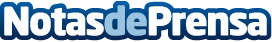 Schneider Electric destinará 16 millones de dólares singapurenses a start-ups innovadoras en SingapurSchneider Electric destinará el equivalente a más de 10 millones de euros con el objetivo de crear hasta cuatro empresas con un potencial de crecimiento global y con sede en Singapur. La inversión se destinará a empresas que enfrentan el reto del cambio climático mediante el IoT, el 5G, la IA y la robótica en áreas como el almacenamiento de energía, los edificios inteligentes o la energía como servicio. Schneider Electric ofrecerá su experiencia y ayudará a las empresas seleccionadas a globalizarseDatos de contacto:Noelia Iglesias935228612Nota de prensa publicada en: https://www.notasdeprensa.es/schneider-electric-destinara-16-millones-de Categorias: Internacional Finanzas Inteligencia Artificial y Robótica Ecología Emprendedores Recursos humanos Sector Energético http://www.notasdeprensa.es